             КАРТОТЕКА ПОДВИЖНЫХ ИГР                         «Дружная семейка!»                                                                                           Развитие   внимания, ловкости, быстроты    для родителей и  детей старшего возраста      (6- 7 лет)«Наступалы»                                                                                                                                  Кол-во игроков: от 2 человек                                                                                            Встаньте на расстоянии 1–2 шагов друг от друга. Выберите, кто будет начинать игру («наступала»). Он старается прыгнуть так, чтоб наступить другому игроку на ногу, а тот, в свою очередь, старается отпрыгнуть и не дать «наступале» это сделать. Далее «наступала» становится тот, кому наступили на ногу. Игра заканчивается по мере усталости игроков. 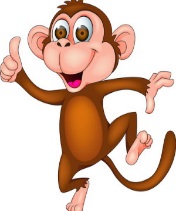 Правило: руками друг друга не задевать! Между прыжками с места сходить нельзя!             «Заячьи хвостики»                                                                                                                   Кол-во игроков: от 3 человек С помощью считалки выберите «лису». «Лиса» спит в центре, остальные — «зайчики», ходят вокруг «лисы» и приговаривают:                                                                                                                 Хитрая плутовка, рыжая головка,                                                                                       Норка лисоньки в земле,                                                                                                               спит хитрющая в тепле.                                                                         Останавливаются и  говорят:                                                                                                Лиса, глазки открывай, с нами весело играй!    Слова повторяются три раза «лиса» просыпается, «зайчики» вытягивают перед собой ладошки-«хвостики». Задача лисы ударить «зайчика» по ладошкам, а «зайчик» должен успеть их убрать за спину. Тот, кого лиса задела по ладошкам, выбывает. Игра повторяется со сменой «лисы».  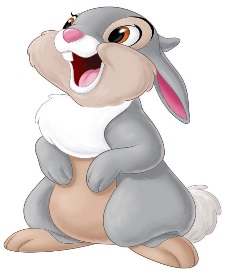 Правило: нельзя удаляться от «лисы» на расстояние, дальше вытянутых рук. «3-13-30»                                                                                                                                    Кол-во игроков: от 3 человек                                                                                                      Встаньте в круг, друг от друга на расстоянии вытянутых в сторону рук. В середину круга становится водящий. Если он говорит «ТРИ» — все поднимают руки вверх. «Тринадцать» — поднять руки в стороны. «Тридцать» — поставить руки на пояс.                                                            Водящий называет быстро любое число (три, тринадцать, тридцать), игроки должны быстро выполнить соответствующее движение. Допустивший ошибку, отходит на шаг назад и продолжает играть. Выигравшими считаются те, кто ни разу не допустил ошибку и остался на своем первоначальном месте.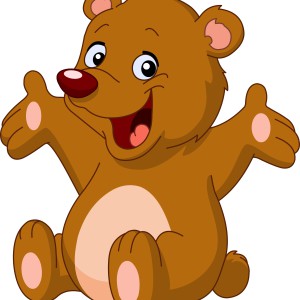 Правило: водящий имеет право растягивать слова: ТРИ-и-и-и-и-и». Внимательно следите за окончанием слова.  «Цапки»                                                                                                                                     Кол-во игроков: от 2 человек. С помощью считалки выберите «цапку».                                                                                         «Цапка» вытягивает руку вперед ладонью вниз. Остальные игроки подставляют свои указательные пальцы одной из рук под ладонь «цапки». Все говорят: — На горе стояли зайцы И кричали: «Прячьте пальцы!» Цап!      На последнем слове игроки должны убрать пальцы, а «цапка» постараться схватить чей-нибудь палец.                                                                                             Тот, кто не успел убрать палец, выбывает, отходит в сторону и прыгает на месте на двух или одной ноге, пока не попадется еще кто-то.                        Игра заканчивается, когда все будут «сцапаны». 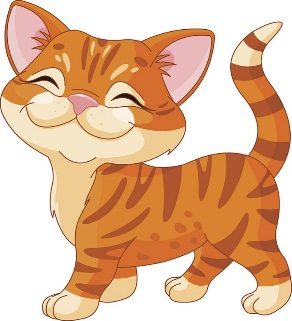 Правило: убирать палец можно только после слова «цап!» (тот, кто убрал палец раньше, считается проигравшим и отходит в сторону).                     Цапка может хватать только за палец. (второй рукой помогать, придерживая руку игрока, запрещается). «Береги предмет»                                                                                                             Кол-во игроков: от 2 человек. Выберите водящего.                                                    Он встает в центр, остальные — вокруг него на расстоянии 2 шагов. На полу перед каждым игроком, кроме водящего, лежит какой-либо предмет. Водящий старается задеть или схватить предмет любого игрока, а игрок старается не дать это сделать. Как только он заметит, что водящий направляется к нему, должен присесть и закрыть предмет руками. Как только водящий отходит, игрок вновь встает и убирает руки за спину. Тот, кто «потерял» свой предмет, меняется с водящим местами. 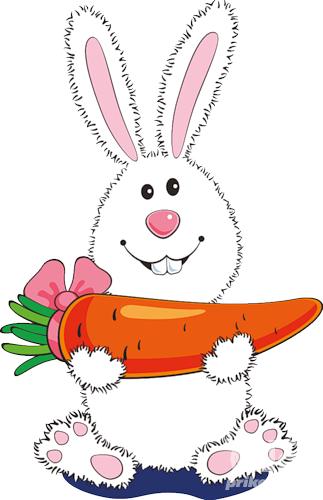 Правило: Руки игроков за спиной до момента хватания. Расстояние между водящим и игрокам необходимо соблюдать.